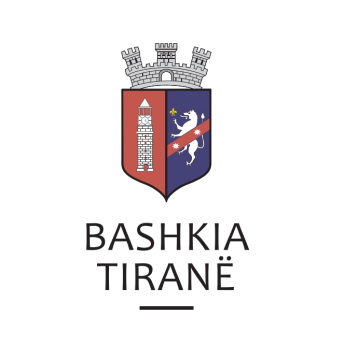      R  E  P U  B  L  I  K  A    E   S  H  Q  I  P  Ë  R  I  S  Ë
  BASHKIA TIRANË
DREJTORIA E PËRGJITHSHME PËR MARRËDHËNIET ME PUBLIKUN DHE JASHTË
DREJTORIA E KOMUNIKIMIT ME QYTETARËTLënda: Kërkesë për shpallje nga Gjykata e Apelit Shkodër për z. Edmond Xhavit Divitku dhe znj. Jetmira Xhavit Divitku.Pranë Bashkisë Tiranë ka ardhur kërkesa për shpallje nga Gjykata e Apelit Shkodër me nr. 1282 regj. themeltar, datë 01.04.2019, protokolluar në Bashkinë Tiranë me nr. 15240 prot., datë 08.04.2019.Ju sqarojmë se kjo gjykatë dërgon për shpallje njoftimin për komunikim Rekursi të çështjes civile me palë:Paditës:                       Avokatura e Shtetit, Zyra Vendore ShkodërTë Paditur:                  Edmond Xhavit Divitku dhe Jetmira Xhavit DivitkuPala e tretë:                 ZVRPP LezhëObjekti:                       Anullim vendimiDrejtoria e Komunikimit me Qytetarët ka bërë të mundur afishimin e shpalljes për z. Edmond Xhavit Divitku dhe znj. Jetmira Xhavit Divitku, në tabelën e shpalljeve të Sektorit të Informimit dhe Shërbimeve për Qytetarët pranë Bashkisë Tiranë.     R  E  P U  B  L  I  K  A    E   S  H  Q  I  P  Ë  R  I  S  Ë
  BASHKIA TIRANË
DREJTORIA E PËRGJITHSHME PËR MARRËDHËNIET ME PUBLIKUN DHE JASHTË
DREJTORIA E KOMUNIKIMIT ME QYTETARËTLënda: Kërkesë për shpallje nga Gjykata së Rrethit Gjyqësor Tiranë për z. Alfred Dema (Rapaoc).Pranë Bashkisë Tiranë ka ardhur kërkesa për shpallje nga Rrethit Gjyqësor Tiranë, me nr. 63 akti, datë 04.04.2019, protokolluar në Bashkinë Tiranë me nr. 15281 prot., datë 09.04.2019.Ju sqarojmë se kjo gjykatë dërgon shpallje se është zhvilluar gjykimi i çështjes penale që i përket:Kërkuese:                  Prokuroria e Rrethit Tiranë (Alfred Dema (Rapaoc))Objekti:                     Revokim vendimi pezullimi të dënimit.Data dhe ora e seancës:    25.04.2019, ora 09:30Drejtoria e Komunikimit me Qytetarët ka bërë të mundur afishimin e shpalljes për z. Alfred Dema (Rapaoc), në tabelën e shpalljeve të Sektorit të Informimit dhe Shërbimeve për Qytetarët pranë Bashkisë Tiranë.     R  E  P U  B  L  I  K  A    E   S  H  Q  I  P  Ë  R  I  S  Ë
  BASHKIA TIRANË
DREJTORIA E PËRGJITHSHME PËR MARRËDHËNIET ME PUBLIKUN DHE JASHTË
DREJTORIA E KOMUNIKIMIT ME QYTETARËTLënda: Kërkesë për shpallje nga Gjykata e Rrethit Gjyqësor Tiranë, për z. Tefik Mansaku.Pranë Bashkisë Tiranë ka ardhur kërkesa për shpallje nga Gjykata e Rrethit Gjyqësor Tiranë, me nr. 270 akti, datë 04.04.2019, protokolluar në Bashkinë Tiranë me nr. 15282 prot., datë 09.04.2019.Ju sqarojmë se kjo gjykatë dërgon shpallje se është zhvilluar gjykimi i çështjes penale që i përket:I Pandehur:             Tefik MansakuAkuzuar:                 “Mosbindje ndaj urdhërit të punonjësit të Policisë së Rendit                                      Publik”.Data dhe ora e seancës:    25.04.2019, ora 10:00Drejtoria e Komunikimit me Qytetarët ka bërë të mundur afishimin e shpalljes për z. Tefik Mansaku, në tabelën e shpalljeve të Sektorit të Informimit dhe Shërbimeve për Qytetarët pranë Bashkisë Tiranë.     R  E  P U  B  L  I  K  A    E   S  H  Q  I  P  Ë  R  I  S  Ë
  BASHKIA TIRANË
DREJTORIA E PËRGJITHSHME PËR MARRËDHËNIET ME PUBLIKUN DHE JASHTË
DREJTORIA E KOMUNIKIMIT ME QYTETARËTLënda: Kërkesë për shpallje nga Gjykata e Rrethit Gjyqësor Tiranë, për z. Gjergji Pergjivukaj.Pranë Bashkisë Tiranë ka ardhur kërkesa për shpallje nga Gjykata e Rrethit Gjyqësor Tiranë, me nr. 276 akti, datë 04.04.2019, protokolluar në Bashkinë Tiranë me nr. 15284 prot., datë 09.04.2019.Ju sqarojmë se kjo gjykatë dërgon shpallje se është zhvilluar gjykimi i çështjes penale që i përket:Palë kërkuese:    Prokuroria e Rrethit Gjyqësor TiranëI dënuar:             Tefik MansakuObjekt:                Revokimi i vendimit alternativ, të dhënë me vendimin nr. 3384, etj.Data dhe ora e seancës:    19.04.2019, ora 12:00Drejtoria e Komunikimit me Qytetarët ka bërë të mundur afishimin e shpalljes për z. Gjergji Pergjivukaj, në tabelën e shpalljeve të Sektorit të Informimit dhe Shërbimeve për Qytetarët pranë Bashkisë Tiranë.     R  E  P U  B  L  I  K  A    E   S  H  Q  I  P  Ë  R  I  S  Ë
  BASHKIA TIRANË
DREJTORIA E PËRGJITHSHME PËR MARRËDHËNIET ME PUBLIKUN DHE JASHTË
DREJTORIA E KOMUNIKIMIT ME QYTETARËTLënda: Kërkesë për shpallje nga Gjykata Administrative Vlorë për z. Gjergji Kote.Pranë Bashkisë së Tiranës ka ardhur kërkesa për shpallje nga Gjykata Administrative Vlorë, me nr. 1063 akti (K. Dhima), datë 28.03.2019, protokolluar në Bashkinë Tiranë me nr. 15264 prot., datë 09.04.2019.Ju sqarojmë se kjo gjykatë dërgon për shpallje njoftimin për efekt komunikim Rekursi të datës 15.01.2019, të bërë nga Spitali Psikiatrik Ali Mehmeti, të çështjes administrative me palë:Paditës:                     Janul Thimja, Elvira Thimja, Gjergji KoteI Paditur:                  “Spitali Psikiatrik Ali Mehmeti”Person i tretë:           Avokatura e ShtetitObjekti:                     Shpërblim dëmi.Drejtoria e Komunikimit me Qytetarët ka bërë të mundur afishimin e shpalljes për z. Gjergji Kote, në tabelën e shpalljeve të Sektorit të Informimit dhe Shërbimeve për Qytetarët pranë Bashkisë Tiranë.     R  E  P U  B  L  I  K  A    E   S  H  Q  I  P  Ë  R  I  S  Ë
  BASHKIA TIRANË
DREJTORIA E PËRGJITHSHME PËR MARRËDHËNIET ME PUBLIKUN DHE JASHTË
DREJTORIA E KOMUNIKIMIT ME QYTETARËTLënda: Kërkesë për shpallje nga Gjykata Administrative Vlorë për z. Gjergji Kote.Pranë Bashkisë së Tiranës ka ardhur kërkesa për shpallje nga Gjykata Administrative Vlorë, me nr. 1063 akti (K. Dhima), datë 28.03.2019, protokolluar në Bashkinë Tiranë me nr. 15265 prot., datë 09.04.2019.Ju sqarojmë se kjo gjykatë dërgon për shpallje njoftimin për efekt komunikim Rekursi të datës 22.01.2019, të bërë nga Avokatura e Shtetit, të çështjes administrative me palë:Paditës:                     Janul Thimja, Elvira Thimja, Gjergji KoteI Paditur:                  “Spitali Psikiatrik Ali Mehmeti”Person i tretë:           Avokatura e ShtetitObjekti:                     Shpërblim dëmi.Drejtoria e Komunikimit me Qytetarët ka bërë të mundur afishimin e shpalljes për z. Gjergji Kote, në tabelën e shpalljeve të Sektorit të Informimit dhe Shërbimeve për Qytetarët pranë Bashkisë Tiranë.     R  E  P U  B  L  I  K  A    E   S  H  Q  I  P  Ë  R  I  S  Ë
  BASHKIA TIRANË
DREJTORIA E PËRGJITHSHME PËR MARRËDHËNIET ME PUBLIKUN DHE JASHTË
DREJTORIA E KOMUNIKIMIT ME QYTETARËTLënda: Kërkesë për shpallje nga Gjykata Administrative Vlorë për z. Adem Haruni.Pranë Bashkisë së Tiranës ka ardhur kërkesa për shpallje nga Gjykata Administrative Vlorë, me nr. 1964 akti (G. Xhelili), datë 03.04.2019, protokolluar në Bashkinë Tiranë me nr. 15263 prot., datë 09.04.2019.Ju sqarojmë se kjo gjykatë dërgon për shpallje njoftimin për efekt komunikim Rekursi dhe Vendimi të datës 20.03.2019, të bërë nga Avni Bajrami, të çështjes administrative me palë:Paditës:                     Avni BajramiI Paditur:                  ZVRPP VlorëPerson i tretë:           Adem HaruniObjekti:                     Kundërshtim i aktit administrativDrejtoria e Komunikimit me Qytetarët ka bërë të mundur afishimin e shpalljes për z. Adem Haruni, në tabelën e shpalljeve të Sektorit të Informimit dhe Shërbimeve për Qytetarët pranë Bashkisë Tiranë.